
Программа организации отдыха в летнем оздоровительном лагере с дневным пребыванием детей«БЕРКУТ»профиль «Военно-патриотический»2022/2023 год.Пояснительная записка.«Только тот, кто любит, ценит и уважает накопленное и сохранённое предшествующим поколением, может любить Родину, узнать её, стать подлинным патриотом».С. МихалковДетский оздоровительный лагерь – это, прежде всего отдых ребёнка после напряжённого учебного года, общение со сверстниками, оздоровление, а также развитие и  реализация творческих способностей.Программа направлена на патриотическое воспитание детей.Содержание деятельности лагеря направлено на формирования личности гражданина и патриота России с присущими ему ценностями, взглядами, ориентациями, установками, мотивами деятельности и поведения.Программа универсальна, так как может использоваться для работы с детьми из различных социальных групп, разного возраста, уровня развития и состояния здоровья.Основная идея программы ВПЛ «Патриот» - представление возможностей для раскрытия творческих способностей ребенка, создание условий для самореализации потенциала детей и подростков в результате общественно полезной деятельности. Программа ориентирована на работу в разновозрастном детском коллективе и представляет собой работу в одну смену.Принципы организации педагогического процесса в рамках программы:-принцип взаимодействия воспитателей и воспитанников;-принцип коллективной деятельности;-принцип самореализации ребенка в условиях детского лагеря;-принцип самостоятельности.Ориентиром в патриотическом воспитании детей в период детства становятся: детская игра, проектно- поисковая деятельность взрослых с детьми, художественно – литературное творчество, общение, творческо – продуктивная деятельность, средства эстетического воспитания.Цель программы: создание условий для формирования в детях чувства патриотизма, любви к Родине и гордости за свою страну; создание оптимальных условий, обеспечивающих полноценный отдых детей, их оздоровление.Для достижения поставленной цели необходимо решить ряд следующих задач:·         Формирование гражданских качеств: любовь к Родине, патриотизм, ответственность и т.п.;·         Воспитание уважения к символам и атрибутам нашего государства;·         Формирование духовно-нравственного отношения к природе и приобщение к культуре предков, к традициям и обычаям  русского народа, привитие чувства  любви к родному краю.·         Развитие у ребят разнообразных практических навыков: самоорганизации и самоуправления, общественной активности и дисциплины, личностного развития, духовного и физического оздоровления, развитие творческих способностей.·         Повышение культуры межличностных отношений и межнациональных отношений;·         Знакомство с традициями и обрядами народов, проживающих на территории района;·         Развитие детского самоуправления;·         Пропаганда здорового образа жизни;·         Развитие социально значимых качеств в ребенке;·         Формирование мотивации применения накопленных знаний, умений, навыков в повседневной жизни.Актуальность и значимость программы:Детский возраст является наиболее оптимальным для системы гражданско-патриотического воспитания, так как это период самоутверждения, активного развития социальных интересов и жизненных идеалов.Гражданско-патриотическое воспитание в современных условиях – это целенаправленный, нравственно обусловленный процесс подготовки подрастающего поколения к функционированию и взаимодействию в условиях демократического общества, к инициативному труду, участию в управлении социально ценными делами, к реализации прав и обязанностей, а также укрепления ответственности за свой политический, нравственный и правовой выбор, за максимальное развитие своих способностей в целях достижения жизненного успеха. Гражданско-патриотическое воспитание способствует становлению и развитию личности, обладающей качествами гражданина и патриота своей страны.Основная деятельность лагеря дневного пребывания «Беркут» направлена на развитие личности ребенка и включение его в разнообразие человеческих отношений и межличностное общение со сверстниками.Погружая ребенка в атмосферу лагеря, мы даем ему возможность открыть в себе положительные качества личности, ощутить значимость собственного «я»; осознать себя личностью, вызывающей положительную оценку в глазах других людей; повысить самооценку; выйти на новый уровень общения, где нет места агрессии и грубости.Находясь в лагере дневного пребывания, дети ежедневно включаются в оздоровительный процесс, для которого характерны: упорядоченный ритм жизни, режим питания, закаливание, поддержка мышечного и эмоционального тонуса. Результатом осуществления оздоровительного направления является формирование потребности в здоровом образе жизни.Нормативно-правовое обеспечение реализации программы1.      Конвенция о правах ребенка2.      Закон Российской Федерации «Об образовании»3.      Федеральная программа развития образования4.      Конституция РФ5.      Кодекс законов о труде РФ6.      Положение о лагере дневного пребывания.7.      Правила внутреннего распорядка лагеря дневного пребывания.8.      Правила по технике безопасности, пожарной безопасности.9.      Рекомендации по профилактике детского травматизма, предупреждению несчастных случаев с детьми в школьном оздоровительном лагере.10.  Должностные инструкции работников.11.  САНПИН.13.   Заявления от родителей.14.   Акт приемки лагеря.15.   Планы работы.Кадровый состав:Начальник лагеря –осуществляет подбор кадров;комплектует смену;несёт полную ответственность за выполнение программы лагеря;осуществляет общее руководство;координирует деятельность структурных элементов лагеря, взаимоотношения с организациями, обеспечивающими программу лагеря;отвечает за хозяйственную и финансовую деятельность;организует питание детей.Воспитатели –·         отвечают за соблюдение режима дня;·         организуют досуг детей:- культурные мероприятия- индивидуальная практическая деятельность.Медицинский работник –·         следит за состоянием здоровья детей в течение смены·         оказывает первую медицинскую помощь.Повара –·         Отвечают за качественное и полноценное питание детей.Технические работники –·         Следят за состоянием чистоты в помещении.Инструктора – вожатые –·         Оказывают помощь в работе воспитателей.Содержание деятельностиЭтапы реализации программыI этап. Подготовительный: апрель- май.Этот этап характеризуется тем, что до открытия пришкольного летнего оздоровительного лагеря начинается подготовка к летнему сезону. Деятельностью этого этапа является:·         издание приказа по школе о проведении летней кампании;·         разработка плана деятельности пришкольного летнего оздоровительного   лагеря с дневным пребыванием детей на лето;·         подготовка методического материала для работников лагеря;·         отбор кадров для работы в пришкольном летнем оздоровительном лагере;·         составление необходимой документации для деятельности лагеря (план-сетка, положение, должностные обязанности, инструкции т.д.)II этап. Организационный – июнь.Этот период короткий по количеству дней, всего лишь 2-3 дня.Основной деятельностью этого этапа является:·         встреча детей, проведение диагностики по выявлению лидерских, организаторских и творческих способностей;·         знакомство с правилами жизнедеятельности лагеря.III этап. Практический – июнь.Основной деятельностью этого этапа является:·         реализация основной идеи смены;·         вовлечение детей и подростков в различные виды коллективно- творческих дел;·         работа творческих мастерских.IV этап. Заключительный – 2 последних дня деятельности лагеря.Основной деятельностью этого этапа является:·         подведение итогов смены;·         награждениеПлан работыРежим дня.8.30 –8.45 -   Утро! Солнышко встает – спать ребятам не дает.(Встреча детей). Утренняя линейка, планы на день.9.00 – 9.10 – Чтобы быть весь день в порядке, надо делать нам зарядку!9.15 -  09.45 – Подкрепимся и в путь! (Завтрак).09.50 – 10.50– Мероприятия, проводимые по отрядам (чтение книг, просмотр кинофильмов, отрядные дела, экскурсии)10.50-11.50- занятие в кружках по интересам11.00 – 12.00 – Если хочешь быть здоров… (прогулка, игры на свежем воздухе).12.00 – 13.00 – Общелагерные мероприятия.13.00 – 13.30 – Нас столовая зовет! Суп отличный и компот! (Обед)13.30 – 14.00 – Вечерняя линейка14.00       -  За день очень мы устали, и по мамамзаскучали!  (Отправка домой)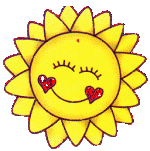 № дняНазвание дняДатаМероприятия1.День знакомства1. Встреча детей, создание отрядов, распределение обязанностей.2. Знакомство с режимом дня и направлением деятельности лагеря.4. Подготовка к открытию лагеря.5.Проведение инструктажа по ТБ и правилам пожарной безопасности.6. Знакомство с секциями ЛДП(рукопашный бой, стрельба, «правила выживания», «полоса препятствий», «умелые ручки», «рисуем мир», «ритмика», хоровая студия))2.Открытие лагеря1. Торжественное открытие лагерной смены. Концерт.2. Оформление уголков отрядов.3. Отрядные огоньки (игры на знакомство)4.Кружки по интересам (рукопашный бой, стрельба, «правила выживания», «полоса препятствий», «умелые ручки», «рисуем мир», «ритмика», хоровая студия)3.День творчества1. Мастерская «Умелые ручки» мастер-классы2. Игры на свежем воздухе, игры на сплочение коллектива.3. Выставка работКружки по интересам (рукопашный бой, стрельба, «правила выживания», «полоса препятствий», «умелые ручки», «рисуем мир», «ритмика», хоровая студия)4.Пушкинский день России.Памяти Пушкина посвящается: «Что за прелесть – эти сказки!»1. Викторина «Своя игра» (по сказкам Пушкина)2. Виртуальная экскурсия в «Дом-музей А.С. Пушкина»3. Просмотр сказки «О попе и его работнике Балде».4. Конкурс рисунков «Там на неведомых дорожках…»Кружки по интересам (рукопашный бой, стрельба, «правила выживания», «полоса препятствий», «умелые ручки», «рисуем мир», «ритмика», хоровая студия)5.День семьи!1.Беседа «Доброе слово» (Цель: расширить у детей представление о семье, о мире)2.Беседа в библиотеке, посвященная дню св. Петра и Февронии.4.Фотовыставка «Моя семья».Кружки по интересам (рукопашный бой, стрельба, «правила выживания», «полоса препятствий», «умелые ручки», «рисуем мир», «ритмика», хоровая студия)6.Международный день друзей.1. Диспут «Что такое дружба?»2.Просмотр мультфильма «Кот Леопольд»3. Рассказы детей на тему « Что такое дружба»Кружки по интересам (рукопашный бой, стрельба, «правила выживания», «полоса препятствий», «умелые ручки», «рисуем мир», «ритмика», хоровая студия)7.День России1. «А знаете ли вы  государственный Гимн России?»  Прослушивание гимна России и рассказ о гимне2. Конкурс рисунков на асфальте « Пусть всегда будет солнце»Кружки по интересам (рукопашный бой, стрельба, «правила выживания», «полоса препятствий», «умелые ручки», «рисуем мир», «ритмика», хоровая студия)8.В здоровом теле, здоровый дух!1. Беседа « Чистота залог здоровья» .2. Игра "Зарница".Кружки по интересам (рукопашный бой, стрельба, «правила выживания», «полоса препятствий», «умелые ручки», «рисуем мир», «ритмика», хоровая студия)9.«Внимание! Дорога!»1. Минутка безопасности по ПДД.2. Игра «Мы правила дорожные - запомнить нас не сложно»3.  Конкурс рисунков по ПДД «Внимание! Дорога!»Кружки по интересам (рукопашный бой, стрельба, «правила выживания», «полоса препятствий», «умелые ручки», «рисуем мир», «ритмика», хоровая студия)10.«Землянам чистую планету»Конкурс рисунков «Чистая планета»Экологическая акция (уборка территории лагеря)Кружки по интересам (рукопашный бой, стрельба, «правила выживания», «полоса препятствий», «умелые ручки», «рисуем мир», «ритмика», хоровая студия)11.Никто не забыт, ничто не забыто!1.Рассказы детей о подвигах своих прадедов.Кружки по интересам (рукопашный бой, стрельба, «правила выживания», «полоса препятствий», «умелые ручки», «рисуем мир», «ритмика», хоровая студия)12.День музыки.1. Танцевальный флеш-моб.2. Конкурс рисунков «Движение - это жизнь!»3. Музыкальная программа «Танцуй, танцуй!», игры на свежем воздухе.Кружки по интересам (рукопашный бой, стрельба, «правила выживания», «полоса препятствий», «умелые ручки», «рисуем мир», «ритмика», хоровая студия)13.День кладоискателя1. Игры на свежем воздухе2. Игра "Найди клад!"3. Игра-соревнование между отрядами по разгадыванию логических загадок.Кружки по интересам (рукопашный бой, стрельба, «правила выживания», «полоса препятствий», «умелые ручки», «рисуем мир», «ритмика», хоровая студия)14.День спорта!Солнце, воздух и вода- наши лучшие друзья!1.Игра «Весёлые старты»2.Бесседа о здоровом образе жизни (медицинский работник)Кружки по интересам (рукопашный бой, стрельба, «правила выживания», «полоса препятствий», «умелые ручки», «рисуем мир», «ритмика», хоровая студия)15.День теплого дня1. « В гостях у старой сказки» - чтение сказок.2.  просмотр х/ф «Золушка»Кружки по интересам (рукопашный бой, стрельба, «правила выживания», «полоса препятствий», «умелые ручки», «рисуем мир», «ритмика», хоровая студия)16.День родного края.1.Литературная гостиная «Дом, в котором я живу, - частичка моей Родины»2.Просмотр презентации «Прошлое и настоящее моей малой Родины»3.Конкурс сочинений, рисунков «Что значит Родина для тебя».Кружки по интересам (рукопашный бой, стрельба, «правила выживания», «полоса препятствий», «умелые ручки», «рисуем мир», «ритмика», хоровая студия)17.День веселых затей "Мы - дизайнеры!"1. Конкурс рисунков "Мода будущего".2. Подготовка модных коллекций в отрядах. Модный показ.3.Игры на свежем воздухе.Кружки по интересам (рукопашный бой, стрельба, «правила выживания», «полоса препятствий», «умелые ручки», «рисуем мир», «ритмика», хоровая студия)18.Подготовка к финальному концерту, выставкамКружки по интересам (рукопашный бой, стрельба, «правила выживания», «полоса препятствий», «умелые ручки», «рисуем мир», «ритмика», хоровая студия)Игры на свежем воздухе19.День пиратов.1. Работа отрядных мастерских на лучший костюм пирата.2. Конкурс на лучший костюм пирата.20.День самоуправления1. Детская патриотическая игра «Военный полигон».2.Конкурс актерского мастерства.
Ярмарка талантов «Кто во что горазд».3. Игры на свежем воздухе.21.День закрытия лагерной смены.1. Отрядные дела, занятия по интересам2. Подготовка к закрытию оздоровительного лагеря.3. Закрытие летнего оздоровительного лагеря «Беркут». Концерт.4. Игры на свежем воздухе.